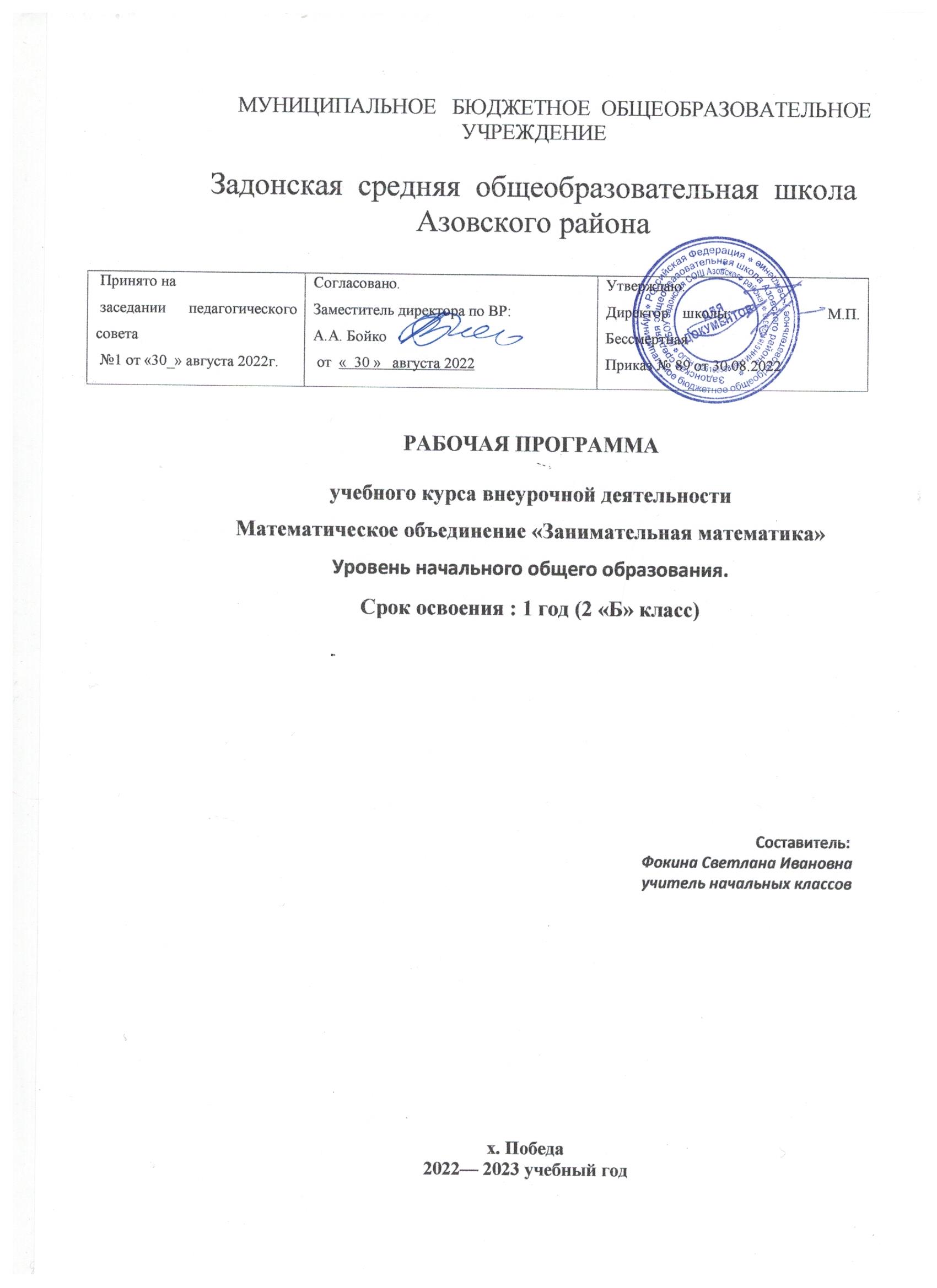 1.Пояснительная запискаРабочая программа  курса внеурочной деятельности  «Занимательная математика»  общеинтеллектуального  направления  для второго класса разработана на основании следующих нормативных документов:- Федеральный закон от 29 декабря 2012 г. № 273-ФЗ «Об образовании в Российской Федерации»; Федеральный закон от 31 июля 2020 г. № 304-ФЗ “О внесении изменений в Федеральный закон «Об образовании в Российской Федерации» по вопросам воспитания обучающихся” (вступает в силу с 1.09.2020)Федеральный государственный образовательный стандарт начального общего образования (утв. приказом Министерства образования и науки РФ от 6 октября 2009 г. N 373) С изменениями и дополнениями от: 26 ноября 2010 г., 22 сентября 2011 г., 18 декабря 2012 г., 29 декабря 2014 г., 18 мая, 31 декабря 2015 г., 11 декабря 2020 г.Федеральный государственный образовательный стандарт основного общего образования (утв. приказом Министерства образования и науки РФ от 17 декабря 2010 г. N 1897) С изменениями и дополнениями от: 29 декабря 2014 г., 31 декабря 2015 г., 11 декабря 2020 г.Федеральный государственный образовательный стандарт среднего общего образования (утв. приказом Министерства образования и науки РФ от 17 мая 2012 г. N 413) С изменениями и дополнениями от: 29 декабря 2014 г., 31 декабря 2015 г., 29 июня 2017 г., 24 сентября, 11 декабря 2020 г.О направлении Методических рекомендаций по уточнению понятия и содержания внеурочной деятельности в рамках реализации основных общеобразовательных программ, в том числе в части проектной деятельности. Письмо Минобрнауки России от 18.08.2017 N 09-167 О реализации курсов внеурочной деятельности, программ воспитания и социализации, дополнительных общеразвивающих программ с использованием дистанционных образовательных технологий" (вместе с "Рекомендациями по реализации внеурочной деятельности, программы воспитания и социализации и дополнительных общеобразовательных программ с применением дистанционных образовательных технологий. Письмо Минпросвещения России от 07.05.2020 N ВБ-976/04;Устав МБОУ Задонской СОШ Азовского района.Программа развития  МБОУ Задонской СОШ.  Воспитательная программа  МБОУ Задонской СОШ2.Общая характеристика курсаАктуальность программы определена тем, что она  предназначена для развития математических способностей учащихся, для формирования элементов логической и алгоритмической грамотности, коммуникативных умений младших школьников с применением коллективных форм организации занятий и использованием современных средств обучения.  Создание на занятиях ситуаций активного поиска, предоставление возможности сделать собственное «открытие», знакомство с оригинальными путями рассуждений, овладение элементарными навыками исследовательской деятельности позволят обучающимся реализовать свои возможности, приобрести уверенность в своих силах.Содержание факультатива «Занимательная математика» направлено на воспитание интереса к предмету, развитие наблюдательности, геометрической зоркости, умения анализировать, догадываться, рассуждать, доказывать, решать учебную задачу творчески. Содержание может быть использовано для показа учащимся возможностей применения тех знаний и умений, которыми они овладевают на уроках математики.           Цель курса: создание условий для повышения уровня математического развития учащихся, формирования логического мышления посредством освоения основ содержания математической деятельности.         Задачи курса:обогащение знаниями, раскрывающими исторические сведения о математике;повышение уровня математического развития;углубление представления о практической направленности математических знаний, развитие умения применять математические методы при разрешении сюжетных ситуаций;учить правильно применять математическую терминологию;пробуждение потребности у  школьников к самостоятельному приобретению новых знаний;уметь делать доступные выводы и обобщения, обосновывать собственные мысли. повышение мотивации и формирование устойчивого интереса к изучению математики.Ценностными ориентирами содержания программы являются:формирование умения рассуждать как компонента логической грамотности;освоение эвристических приёмов рассуждений;формирование интеллектуальных умений, связанных с выбором стратегии решения, анализом ситуации, сопоставлением данных;развитие познавательной активности и самостоятельности учащихся; формирование способностей наблюдать, сравнивать, обобщать, находить простейшие закономерности, использовать догадки, строить и проверять простейшие гипотезы;формирование пространственных представлений и пространственного воображения;привлечение учащихся к обмену информацией в ходе свободного общения на занятиях.3.Место курса внеурочной деятельности «Занимательная математика» в учебном планеПрограмма адресована учащимся 2 класса и рассчитана на 34 часа. Периодичность занятий – 1 час в неделю. В соответствии с образовательной программой и учебным планом  школы, на изучение предмета внеурочной деятельности «Занимательная математика» во 2 классе  отводится 34 часа (1 ч в неделю)4. Основные виды деятельности5. Формы организации реализации курсаПрограмма предусматривает проведение внеклассных занятий, работу учащихся в группах, парах, индивидуальную работу, работу с привлечением родителей.Творческая деятельность включает проведение игр, викторин, использование метода проектов, поиск необходимой информации в энциклопедиях, справочниках, книгах, на электронных носителях, в сети Интернет. 6. Планируемые результаты освоения курса внеурочной деятельностиЛичностные и метапредметные результаты освоения программы        Личностные УУДучебно - познавательный интерес к новому учебному материалу и способам решения новой частной задачи;умение адекватно оценивать результаты своей работы на основе критерия успешности учебной деятельности;понимание причин успеха в учебной деятельности;умение определять границы своего незнания, преодолевать трудности с помощью одноклассников, учителя;представление об основных моральных нормах.Метапредметные результатыРегулятивные УУД:принимать и сохранять учебную задачу;планировать этапы решения задачи, определять последовательность учебных действий в соответствии с поставленной задачей; осуществлять пошаговый и итоговый контроль по результату под руководством учителя;анализировать ошибки и определять пути их преодоления;различать способы и результат действия; адекватно воспринимать оценку сверстников и учителя.Познавательные УУД:анализировать объекты, выделять их характерные признаки и свойства, узнавать объекты по заданным признакам; анализировать информацию, выбирать рациональный пособ решения задачи;находить сходства, различия, закономерности, основания для упорядочения объектов; классифицировать объекты по заданным критериям и формулировать названия полученных групп; отрабатывать вычислительные навыки;осуществлять синтез как составление целого из частей; выделять в тексте задания основную и второстепенную информацию; формулировать проблему;строить рассуждения об объекте, его форме, свойствах; устанавливать причинно-следственные отношения между изучаемыми понятиями и явлениями.Коммуникативные УУД:принимать участие в совместной работе коллектива; вести диалог, работая в парах, группах;допускать существование различных точек зрения, уважать чужое мнение;координировать свои действия с действиями партнеров; корректно высказывать свое мнение, обосновывать свою позицию;задавать вопросы для организации собственной и совместной деятельности;осуществлять взаимный контроль совместных действий;совершенствовать математическую речь; высказывать суждения, используя различные аналоги понятия; слова, словосочетания, уточняющие смысл высказывания.Предметные результатыумение делать умозаключение, сравнивать, устанавливать закономерности, называть последовательность действий;Приобретение школьником социальных знаний, понимание социальной реальности в повседневной жизни;Формирование позитивного отношения школьника к базовым ценностям нашего общества и социальной реальности в целом;Приобретение школьником опыта самостоятельного социального действия.  7.Формы  оценки планируемых результатовРеализуется безоценочная форма организации обучения. Для оценки эффективности занятий используются следующие показатели: степень самостоятельности обучающихся при выполнении заданий; познавательная активность на занятиях: живость, заинтересованность, которые обеспечивают положительные результаты.  Каждый ребенок имеет положительный результат, который отмечается  в портфолио.8.Материально-техническое, учебно-методическое и информационное обеспечение образовательного процесса.1. Рабочая тетрадь:1.Моро М.И., Волкова С.И. «Для тех, кто любит математику». 2 класс 
М.: «Просвещение», 2022 г.2. Пособия для учителя:1. Методическое руководство для учителя.2.Петерсон Л.Г., Липатникова И.Г. «Устные упражнения на уроках математики. 2класс». – М.: «Ювента», 20213.Григорьев Д.В. Внеурочная деятельность школьников методический конструктор: пособие для учителя / Д.В.Григорьев, П.В.Степанов. – М.: Просвещение, 2010. 4. Оценка достижения планируемых результатов в начальной школе: система заданий. В 2-х ч. Ч.1. / М.Ю. Демидова под ред. Г.С. Ковалевой, О.Б. Логиновой. - 2 – е изд. – М.: Просвещение, 2010. 5. Как проектировать универсальные учебные действия в начальной школе: от действия к мысли: пособие для учителя / А.Г. Асмолов под ред. А.Г. Асмолова. -2 – е изд. – М.: Просвещение, 2010. 3. Интернет-ресурсы. 1. http://school-collection.edu.ru Единая коллекция Цифровых Образовательных Ресурсов2. http://nsc.1september.ru/urok Я иду на урок начальной школы (материалы к уроку) 3. http://nachalka.info/about/193 Презентации уроков «Начальная школа» 4. http://school-russia.prosv.ru/ Официальный сайт «Школа России» 5. http://www.uroki.ru Поурочные планы: методическая копилка, информационные технологи. 6. www.festival.1september.ru Газета «1 сентября»а 4. Технические средства обучения.1. Компьютер 2. Интеарктивная доска Smart3. Мультимедийный проектор9.Оценка эффективности реализации программы В результате прохождения программы внеурочной деятельности предполагается достичь следующих результатов:— сравнивать разные приёмы действий, выбирать удобные способы для выполнения конкретного задания;— моделировать в процессе совместного обсуждения алгоритм решения числового кроссворда; использовать его в ходе самостоятельной работы;— применять изученные способы учебной работы и приёмы вычислений для работы с числовыми головоломками;— анализировать правила игры, действовать в соответствии с заданными правилами;— включаться в групповую работу, участвовать в обсуждении проблемных вопросов, высказывать собственное мнение и аргументировать его;—выполнять пробное учебное действие, фиксировать индивидуальное затруднение в пробном действии;— аргументировать свою позицию в коммуникации, учитывать разные мнения, использовать критерии для обоснования своего суждения;— сопоставлять полученный (промежуточный, итоговый) результат с заданным условием;—контролировать свою деятельность: обнаруживать и исправлять ошибки.—ориентироваться в понятиях «влево», «вправо», «вверх», «вниз»;— ориентироваться на точку начала движения, на числа и стрелки1→ 1↓ и др., указывающие направление движения;—проводить линии по заданному маршруту (алгоритму);—выделять фигуру заданной формы на  чертеже;— составлять фигуры из частей, определять место заданной детали в конструкции;—выявлять закономерности в расположении деталей; составлять детали в соответствии с заданным контуром конструкции;— сопоставлять полученный (промежуточный, итоговый) результат с заданным условием;— объяснять (доказывать) выбор деталей или способа действия при заданном условии;— анализировать предложенные возможные варианты верного решения;—ориентироваться в понятиях «влево», «вправо», «вверх», «вниз»;10.Содержание учебного предмета, курса.Числа. Арифметические действия. Величины.2 КЛАСС-12 ЧАСОВ Названия и последовательность чисел от 1 до 20. Подсчёт числа точек на верхних гранях выпавших кубиков. Числа от 1 до 100. Решение и составление ребусов, содержащих числа.Сложение и вычитание чисел в пределах 100. Таблица умножения однозначных чисел и соответствующие случаи деления.Числовые головоломки: соединение чисел знаками действия так, чтобы в ответе получилось заданное число, и др. Поиск нескольких решений. Восстановление примеров: поиск цифры, которая скрыта. Последовательное выполнение арифметических действий: отгадывание задуманных чисел.Заполнение числовых кроссвордов (судоку, какуро и др.).Числовой палиндром: число, которое читается одинаково слева направо и справа налево. Поиск и чтение слов, связанных с математикой (в таблице, ходом шахматного коня и др.).Занимательные задания с римскими цифрами.Время. Единицы времени.Форма организации обучения — математические игры:— «Весёлый счёт» — игра-соревнование; игры с игральными кубиками. Игры: «Чья сумма больше?», «Лучший лодочник», «Русское лото», «Математическое домино», «Не собьюсь!», «Задумай число», «Отгадай задуманное число», «Отгадай число и месяц рождения»;— игры: «Волшебная палочка», «Лучший счётчик», «Не подведи друга», «День и ночь», «Счастливый случай», «Сбор плодов», «Гонки с зонтиками», «Магазин», «Какой ряд дружнее?»;— игры с мячом: «Наоборот», «Не урони мяч»;— игры с набором «Карточки-считалочки» (сорбонки) — двусторонние карточки: на одной стороне — задание, на другой — ответ;— математические пирамиды: «Сложение в пределах 10; 20; 100», «Вычитание в пределах 10; 20; 100», «Умножение», «Деление»;— работа с палитрой — основой с цветными фишками и комплектом заданий к палитре по темам: «Сложение и вычитание до 100» и др.;— игры: «Крестики-нолики», «Крестики-нолики на бесконечной доске», «Морской бой» и др., конструкторы «Часы», «Весы» из электронного учебного пособия «Математика и конструирование»1.Мир занимательных задач2 КЛАСС-10  ЧАСОВ Задачи, допускающие несколько способов решения. Задачи с недостаточными некорректными данными, с избыточным составом условия. Последовательность шагов (алгоритм) решения задачи. Задачи, имеющие несколько решений. Обратные задачи и задания. Ориентировка в тексте задачи, выделение условия и вопроса, данных и искомых чисел (величин). Выбор необходимой информации, содержащейся в тексте задачи, на рисунке или в таблице, для ответа на заданные вопросы.Старинные задачи. Логические задачи. Составление аналогичных задач и заданий. Нестандартные задачи. Использование знаково символических средств для моделирования ситуаций, описанных в задачах.Обоснование выполняемых и выполненных действий.Решение олимпиадных задач международного конкурса «Кенгуру».Воспроизведение способа решения задачи. Выбор наиболее эффективных способов решения.Геометрическая мозаика2 КЛАСС-12 ЧАСОВ Пространственные представления. Понятия «влево», «вправо», «вверх», «вниз». Маршрут передвижения. Точка начала движения; число, стрелки 1→ 1↓, указывающие направление движения. Проведение линии по заданному маршруту (алгоритму) — «путешествие точки» (на листе в клетку). Построение собственного маршрута (рисунка) и его описание.Геометрические узоры. Закономерности в узорах. Симметрия. Фигуры, имеющие одну и несколько осей симметрии.Расположение деталей фигуры в исходной конструкции (треугольники, таны, уголки, спички). Части фигуры. Место заданной фигуры в конструкции. Расположение деталей. Выбор деталей в соответствии с заданным контуром конструкции. Поиск нескольких возможных вариантов решения. Составление и зарисовка фигур по собственному замыслу.Разрезание и составление фигур. Деление заданной фигуры на равные по площади части.Поиск заданных фигур в фигурах сложной конфигурации. Решение задач, формирующих геометрическую наблюдательность. Распознавание (нахождение) окружности на орнаменте. Составление (вычерчивание) орнамента с использованием циркуля (по образцу, по собственному замыслу).11.Тематическое планирование12.Календарно-тематическое планирование.                        Основные методыПриёмыОсновные виды деятельности учащихся: 1.Словесный метод:-Анализ  и  синтез.-Сравнение.-Классификация.-Аналогия.-Обобщение.решение занимательных задачоформление математических газетзнакомство с научно-популярной литературой, связанной с математикойпроектная деятельность самостоятельная работаработа в парах, в группахтворческие работы Рассказ    (специфика  деятельности учёных математиков),  беседа, обсуждение    (информационных  источников, готовых сборников);словесные оценки (работы на уроке, тренировочные и зачетные работы).-Анализ  и  синтез.-Сравнение.-Классификация.-Аналогия.-Обобщение.решение занимательных задачоформление математических газетзнакомство с научно-популярной литературой, связанной с математикойпроектная деятельность самостоятельная работаработа в парах, в группахтворческие работы 2.Метод наглядности:-Анализ  и  синтез.-Сравнение.-Классификация.-Аналогия.-Обобщение.решение занимательных задачоформление математических газетзнакомство с научно-популярной литературой, связанной с математикойпроектная деятельность самостоятельная работаработа в парах, в группахтворческие работы Наглядные пособия и иллюстрации. -Анализ  и  синтез.-Сравнение.-Классификация.-Аналогия.-Обобщение.решение занимательных задачоформление математических газетзнакомство с научно-популярной литературой, связанной с математикойпроектная деятельность самостоятельная работаработа в парах, в группахтворческие работы 3.Практический метод:-Анализ  и  синтез.-Сравнение.-Классификация.-Аналогия.-Обобщение.решение занимательных задачоформление математических газетзнакомство с научно-популярной литературой, связанной с математикойпроектная деятельность самостоятельная работаработа в парах, в группахтворческие работы Тренировочные упражнения; практические работы.-Анализ  и  синтез.-Сравнение.-Классификация.-Аналогия.-Обобщение.решение занимательных задачоформление математических газетзнакомство с научно-популярной литературой, связанной с математикойпроектная деятельность самостоятельная работаработа в парах, в группахтворческие работы 4.Объяснительно-иллюстративный:-Анализ  и  синтез.-Сравнение.-Классификация.-Аналогия.-Обобщение.решение занимательных задачоформление математических газетзнакомство с научно-популярной литературой, связанной с математикойпроектная деятельность самостоятельная работаработа в парах, в группахтворческие работы Сообщение готовой информации.-Анализ  и  синтез.-Сравнение.-Классификация.-Аналогия.-Обобщение.решение занимательных задачоформление математических газетзнакомство с научно-популярной литературой, связанной с математикойпроектная деятельность самостоятельная работаработа в парах, в группахтворческие работы 5.Частично-поисковый метод:-Анализ  и  синтез.-Сравнение.-Классификация.-Аналогия.-Обобщение.решение занимательных задачоформление математических газетзнакомство с научно-популярной литературой, связанной с математикойпроектная деятельность самостоятельная работаработа в парах, в группахтворческие работы Выполнение частичных заданий для достижения главной цели.-Анализ  и  синтез.-Сравнение.-Классификация.-Аналогия.-Обобщение.решение занимательных задачоформление математических газетзнакомство с научно-популярной литературой, связанной с математикойпроектная деятельность самостоятельная работаработа в парах, в группахтворческие работы № п\пТемаКол-во часов Кол-во часов № п\пТемапланпрограмма1Числа. Арифметические действия. Величины.12ч12ч2Мир занимательных задач10ч10ч3Геометрическая мозаика12ч12чВсегоВсего34ч34ч№ урокаНаименование раздела,  темыКол-во часовКол-во часовДатаДатаДидактическое обеспечение № урокаНаименование раздела,  темыКол-во часовКол-во часовпрограммафактДидактическое обеспечение № урокаНаименование раздела,  темыплпрпрограммафактДидактическое обеспечение I ч8 ч8 ч1Геометрическая мозаикаУдивительная снежинка1/11/106.09рабочая тетрадь «Для тех, кто любит математику»2Геометрическая мозаикаКрестики-нолики1/11/113.09рабочая тетрадь «Для тех, кто любит математику»3Числа. Арифметические действия. ВеличиныМатематические игры1/11/120.09рабочая тетрадь «Для тех, кто любит математику»4Мир занимательных задачПрятки с фигурами1/11/127.09рабочая тетрадь «Для тех, кто любит математику»5Мир занимательных задачСекреты задач1/11/104.10рабочая тетрадь «Для тех, кто любит математику»6Геометрическая мозаика«Спичечный» конструктор1/11/111.10рабочая тетрадь «Для тех, кто любит математику»7Геометрическая мозаика«Спичечный» конструктор1/11/118.10рабочая тетрадь «Для тех, кто любит математику»8Геометрическая мозаикаГеометрический калейдоскоп1/11/125.10рабочая тетрадь «Для тех, кто любит математику»IIч8 ч8 ч1Мир занимательных задачЧисловые головоломки1/11/108.11рабочая тетрадь «Для тех, кто любит математику»2Геометрическая мозаика«Шаг в будущее»1/11/115.11рабочая тетрадь «Для тех, кто любит математику»3Геометрическая мозаикаГеометрия вокруг нас1/11/122.11рабочая тетрадь «Для тех, кто любит математику»4Геометрическая мозаикаПутешествие точки1/11/129.11рабочая тетрадь «Для тех, кто любит математику»5Геометрическая мозаика«Шаг в будущее»1/11/106.12рабочая тетрадь «Для тех, кто любит математику»6Геометрическая мозаикаТайны окружности1/11/113.12рабочая тетрадь «Для тех, кто любит математику»7Числа. Арифметические действия. ВеличиныМатематическое путешествие1/11/120.12рабочая тетрадь «Для тех, кто любит математику»8Числа. Арифметические действия. ВеличиныНовогодний серпантин1/11/127.12рабочая тетрадь «Для тех, кто любит математику»III ч 10 ч10 ч1Числа. Арифметические действия. ВеличиныНовогодний серпантин1/11/110.01рабочая тетрадь «Для тех, кто любит математику»2Числа. Арифметические действия. ВеличиныМатематические игры1/11/117.01рабочая тетрадь «Для тех, кто любит математику»3Числа. Арифметические действия. ВеличиныЧасы нас будят по утрам…1/11/124.01рабочая тетрадь «Для тех, кто любит математику»4Геометрическая мозаикаГеометрический калейдоскоп1/11/131.01рабочая тетрадь «Для тех, кто любит математику»5Мир занимательных задачГоловоломки1/11/107.02рабочая тетрадь «Для тех, кто любит математику»6Мир занимательных задачСекреты задач1/11/114.02рабочая тетрадь «Для тех, кто любит математику»7Мир занимательных задачЧто скрывает сорока?1/11/121.02рабочая тетрадь «Для тех, кто любит математику»8Числа. Арифметические действия. ВеличиныИнтеллектуальная разминка1/11/128.02рабочая тетрадь «Для тех, кто любит математику»9Числа. Арифметические действия. ВеличиныДважды два - четыре1/11/107.03рабочая тетрадь «Для тех, кто любит математику»10Числа. Арифметические действия. ВеличиныДважды два - четыре1/11/114.03рабочая тетрадь «Для тех, кто любит математику»IVч8ч8ч1Числа. Арифметические действия. ВеличиныДважды два - четыре1/11/128.03рабочая тетрадь «Для тех, кто любит математику»2Числа. Арифметические действия. ВеличиныВ царстве смекалки1/11/104.04рабочая тетрадь «Для тех, кто любит математику»3Числа. Арифметические действия. ВеличиныИнтеллектуальная разминка1/11/111.04рабочая тетрадь «Для тех, кто любит математику»4Числа. Арифметические действия. ВеличиныСоставь квадрат1/11/118.04рабочая тетрадь «Для тех, кто любит математику»5Мир занимательных задач Мир занимательных задач1/11/125.04рабочая тетрадь «Для тех, кто любит математику»6Мир занимательных задачМир занимательных задач1/11/102.05рабочая тетрадь «Для тех, кто любит математику»7Мир занимательных задачМатематические фокусы1/11/116.05рабочая тетрадь «Для тех, кто любит математику»8Мир занимательных задач Математическая эстафета1/11/123.05рабочая тетрадь «Для тех, кто любит математику»Итого:34 ч/34ч34 ч/34ч